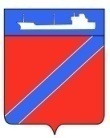 СОВЕТ ТУАПСИНСКОГО  ГОРОДСКОГО ПОСЕЛЕНИЯТУАПСИНСКОГО РАЙОНАР Е Ш Е Н И Еот   26 июня 2018 года 								№  13.5город  ТуапсеО принятии порядка присоединения работодателей к соглашениям, заключенным на территориальном уровне социального партнерства в Туапсинском городском поселении Туапсинского района	Руководствуясь статьей 48 Трудового кодекса Российской Федерации, пунктом 3 статьи 17 Закона Краснодарского края от 07.08. 2000  № 310-КЗ "О социальном партнерстве в Краснодарском крае", принимая во внимание представление Туапсинской межрайонной прокуратуры «Об устранении нарушений трудового законодательства, законодательства о социальном партнерстве, устранении пробелов в муниципальном нормотворчестве», Совет Туапсинского городского поселения РЕШИЛ:1. Принять порядок присоединения работодателей к соглашениям, заключенным на территориальном уровне социального партнерства в Туапсинском городском поселении Туапсинского района (приложение).  2. Опубликовать настоящее решение  в газете «Черноморье сегодня» и разместить на официальном сайте Совета Туапсинского городского поселения в информационно-телекоммуникационной сети «Интернет».3.   Настоящее решение вступает в силу после официального опубликования.4.  Контроль за выполнением настоящего решения возложить на комиссию Совета по вопросам законности и правопорядка, правовой защиты граждан, вопросам местного самоуправления, взаимодействия с общественными объединениями и политическими партиями, развитию молодежной политики, культуры и спортаПредседатель СоветаТуапсинского городского поселения                               В.В. СтародубцевГлаваТуапсинского городского поселения                                В.К. ЗверевПРИЛОЖЕНИЕПРИНЯТ Решением  Совета Туапсинского городского поселения от 26.06.2018  № 13.5ПОРЯДОК ПРИСОЕДИНЕНИЯ РАБОТОДАТЕЛЕЙ К СОГЛАШЕНИЯМ, ЗАКЛЮЧЕННЫМ НА ТЕРРИТОРИАЛЬНОМ УРОВНЕ СОЦИАЛЬНОГО ПАРТНЕРСТВА В ТУАПСИНСКОМ ГОРОДСКОМ ПОСЕЛЕНИИ ТУАПСИНСКОГО РАЙОНА.1. Настоящий Порядок присоединения работодателей к территориальному трехстороннему соглашению, территориальному отраслевому соглашению  (далее - соглашение) разработан в соответствии с Трудовым кодексом Российской Федерации, Законом Краснодарского края от 07.08.2000 № 310-КЗ "О социальном партнерстве в Краснодарском крае" 2. Действие соглашения в отношении работников и работодателей определяется Трудовым кодексом Российской Федерации.3. По предложению сторон территориального трехстороннего соглашения о социальном партнерстве или заключенных на муниципальном уровне отраслевых соглашений администрация Туапсинского городского поселения в лице соответствующего отраслевого органа (далее - уполномоченный орган) имеет право после опубликования соответствующего соглашения предложить работодателям, не участвовавшим в заключении соглашения, присоединиться к этому соглашению. Предложение направляется работодателям почтовым отправлением, дублируется по адресу электронной почты (при наличии).4.  Указанное предложение подлежит официальному опубликованию и должно содержать сведения о регистрации территориального трехстороннего соглашения или заключенного на муниципальном уровне отраслевого соглашения и об источнике его опубликования. Предложение о присоединении размещается также на официальном сайте администрации Туапсинского городского поселения в информационно-телекоммуникационной сети «Интернет».5. Если при уведомительной регистрации в содержании территориального трехстороннего соглашения, территориальных отраслевых соглашений выявлены условия, противоречащие федеральному законодательству и (или) законодательству Краснодарского края, предложение о присоединении к названному соглашению публикуется после внесения изменений в его содержание.6. Если работодатели в течение 30 календарных дней со дня официального опубликования предложения о присоединении к территориальному соглашению или заключенному на муниципальном уровне территориальному отраслевому соглашению не представили в уполномоченный орган мотивированный письменный отказ присоединиться к нему, то соглашение считается распространенным на этих работодателей со дня официального опубликования этого предложения. К указанному отказу должен быть приложен протокол консультаций работодателя с выборным органом первичной профсоюзной организации, объединяющей работников данного работодателя. 7. В случае отказа работодателя присоединиться к территориальному соглашению или заключенному на муниципальном уровне территориальному отраслевому соглашению, руководитель уполномоченного органа имеет право пригласить представителей этого работодателя и представителей выборного органа первичной профсоюзной организации, объединяющей работников данного работодателя, для проведения консультаций с участием представителей сторон соглашения. Представители работодателя, представители работников и представители сторон соглашения обязаны принимать участие в указанных консультациях.8. Копии письменных отказов работодателей от присоединения к территориальному трехстороннему соглашению, а также к заключенным на муниципальном уровне отраслевым соглашениям, направляются уполномоченным органом в Туапсинскую городскую территориальную трехстороннюю комиссию по регулированию социально-трудовых отношений в Туапсинском городском поселении для рассмотрения. 